Al Comune di Santeramo in ColleDa consegnare a mano all’Ufficio Protocollo oppureinviare telematicamente entro MERCOLEDÌ 30 NOVEMBRE 2022  ainfo@comune.santeramo.ba.itPROCEDIMENTO DI CONCESSIONE BUONI ALIMENTARI SESTO AVVISO – OPPOSIZIONE MOTIVATA ALL’ESCLUSIONEIl/la sottoscritto/a________________________________________________________________ nato/a il___________________________________a____________________________________ residente in SANTERAMO IN COLLE alla Via/Piazza______________________________________ n. documento identità _____________________ rilasciato il ___________________ dal Comune di______________ ai sensi del D.P.R. n.445/2000 (art. 47) sotto la propria responsabilità e nella consapevolezza delle conseguenze penali in caso di dichiarazione mendace (art.75 “decadenza benefici” e 76 “norme penali” D.P.R. 445/2000);  DATA LA SITUAZIONE DI EMERGENZA E AL FINE DI PERMETTERE UNA PUNTUALE ANALISI SOCIALE DA PARTE DEI FUNZIONARI E ASSISTENTI SOCIALI DEL COMUNE DI SANTERMO IN COLLE NONOSTANTE PRIMA ESCLUSIONE ***DICHIARAdi essere in stato di bisogno economico sociale;che nessun altro componente del proprio nucleo familiare ha effettuato medesima richiesta;che il sottoscritto e i componenti del proprio nucleo familiare (barrare):o SONO o NON SONO Percettori di reddito da lavoro, Pensione di cittadinanza, Naspi, Indennità di mobilità, REDDITO DI CITTADINANZA, RED 3.0, AMMORTIZZATORI SOCIALI O PENSIONI, Cassa Integrazione Ordinaria e in deroga, Stipendi, Pensioni, Pensioni sociali, Pensione di inabilità per un importo COME DI SEGUITO INDICATO**;CHE ALL’INDIRIZZO IN PREMESSA RISULTA RESIDENTE IL SEGUENTE NUCLEO FAMILIARE: OSSERVAZIONI RISPETTO OPPOSIZIONE - A SOSTEGNO DELLA MIA RICHIESTA INDICO INOLTRE LA SEGUENTE SITUAZIONE ________________________________________________________________________________________________________________________  SI ALLEGANO ESTRATTI AL 30.10.2022 DEI CONTI CORRENTI E/O  POSTALI E/O LIBRETTI POSTALI E PER CIASCUN COMPONENTE DA CUI POTER EVINCERE IL SALDO CORRENTE.                                                                                                                   Il/La Dichiarante  NOME E COGNOME e FIRMA _____________________________________ SI ALLEGA DOCUMENTO DI RICONOSCIMENTO****Le informazioni trasmesse saranno oggetto di verifica da parte degli uffici competenti. I soggetti ammessi riceveranno un contributo mensile in buoni secondo istruzioni che saranno divulgate successivamente alla data di scadenza DEL PROCEDIMENTO DI OPPOSIZIONE In caso di dichiarazioni risultate mendaci l’Ufficio trasmetterà la presente comunicazione, la mail ricevuta al Procuratore della Repubblica di Bari al termine dell’emergenza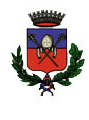 COMUNE DI SANTERAMO IN COLLECittà Metropolitana di BariPiazza Dott. Simone, 8 – Tel. 080.3028311 – Fax 080.3023710Cod. Fisc. 82001050721 – P. IVA 00862890720E-Mail: info@comune.santeramo.ba.it – Indirizzo Internet: www.comune.santeramo.ba.itINFORMATIVA FORNITA AI SENSI DEGLI ARTICOLI 13 E 14 DEL REGOLAMENTO UE 2016/679 – PROCEDIMENTO DI CONCESSIONE BUONI ALIMENTARI SESTO AVVISO – OPPOSIZIONE MOTIVATA ALL’ESCLUSIONE Cognome e nome (DI TUTTI) Data di nascita Rel. parentela CODICE FISCALE IMPORTO 	TOTALE ATTUALMENTE DEPOSITATI SU CONTI CORRENTI O POSTALI LIBRETTI 	POSTALI 	E 	PER CIASCUN COMPONENTE* IMPORTI 	MENSILI PERCEPITI** (se NON indicare valore zero) 1 DICHIARA NTE € € 2 € € 3 € € 4 € € 5 € € 6 € € 7 € € La/il sottoscritta/o, dichiara di aver letto e compreso l’informativa del Comune di Santeramo in Colle ai sensi dell’articoli 13 e 14 del Reg. UE 2016/679.Si allega fotocopia del documento del dichiarante in corso di validità.La/il sottoscritta/o, dichiara di aver letto e compreso l’informativa del Comune di Santeramo in Colle ai sensi dell’articoli 13 e 14 del Reg. UE 2016/679.Si allega fotocopia del documento del dichiarante in corso di validità.Luogo e DataFirmaSanteramo in Colle, La/il sottoscritta/o, dopo aver letto e compreso l’informativa del Comune di Santeramo in Colle ai sensi dell’articoli 13 e 14 del Reg. UE 2016/679,(   ) NON acconsente al trattamento dei seguenti dati personali(   ) acconsente al trattamento dei seguenti dati personaliper finalità di comunicazioni urgenti legate alla concessione del buono spesa.La/il sottoscritta/o, dopo aver letto e compreso l’informativa del Comune di Santeramo in Colle ai sensi dell’articoli 13 e 14 del Reg. UE 2016/679,(   ) NON acconsente al trattamento dei seguenti dati personali(   ) acconsente al trattamento dei seguenti dati personaliper finalità di comunicazioni urgenti legate alla concessione del buono spesa.Recapito telefonicoRecapito telefonicoIndirizzo e-mailIndirizzo e-mailLuogo e DataFirmaSanteramo in Colle, TitolareComune di Santeramo in Colle - Piazza Dr. Giuseppe Simone n. 8   70029 – Santeramo in Colle (Ba) – Italy– C.F. 82001050721- email  info@comune.santeramo.ba.itPEC protocollo@pec.comune.santeramo.ba.it – Tel. 080-3028311Comune di Santeramo in Colle - Piazza Dr. Giuseppe Simone n. 8   70029 – Santeramo in Colle (Ba) – Italy– C.F. 82001050721- email  info@comune.santeramo.ba.itPEC protocollo@pec.comune.santeramo.ba.it – Tel. 080-3028311Comune di Santeramo in Colle - Piazza Dr. Giuseppe Simone n. 8   70029 – Santeramo in Colle (Ba) – Italy– C.F. 82001050721- email  info@comune.santeramo.ba.itPEC protocollo@pec.comune.santeramo.ba.it – Tel. 080-3028311Comune di Santeramo in Colle - Piazza Dr. Giuseppe Simone n. 8   70029 – Santeramo in Colle (Ba) – Italy– C.F. 82001050721- email  info@comune.santeramo.ba.itPEC protocollo@pec.comune.santeramo.ba.it – Tel. 080-3028311FinalitàDati trattatiBase giuridica (riferita al  GDPR)DestinatariDurata della conservazioneVerifica dei criteri per l’assegnazione del buono spesa durante lo stato di emergenza Dati anagrafici, indirizzo, codice fiscale, carta d’identità, dati patrimoniali, composizione e caratteristiche del nucleo familiare.Interesse pubblico (art. 6 p. 1 lett. e)Interesse pubblico rilevante (art. 9 p. 2 lett. g)I dati potranno essere forniti agli esercizi commerciali convenzionati per l’erogazione del servizio.I dati, inoltre, potranno essere comunicati alle autorità pubbliche per la verifica della veridicità delle dichiarazioni rese ai sensi dell’art. 47 del DPR 445/2000Fino al termine del procedimento salvo contenzioso e conformemente alle previsioni del codice dei beni culturali (D. Lgs. 42/2004)Comunicazioni urgentiRecapiti telefoniciIndirizzo emailConsenso (art. 6 p. 1 lett. a)Il mancato consenso non ha nessun effetto rispetto alla concessione del buono spesa. Tuttavia, il cittadino non potrà essere contattato per l’erogazione immediata e dovrà mettersi in contatto con il Comune per conoscere l’esito della richiesta.Il consenso può essere revocato in qualsiasi momento e questo non comporterà alcuna conseguenzaNessunoFino al termine del procedimento salvo contenzioso e conformemente alle previsioni del codice dei beni culturali (D. Lgs. 42/2004)Fonte dei dati trattatiI dati trattati sono acquisiti direttamente dai soggetti richiedenti o da altri soggetti pubblici per la verifica dell’autocertificazioneI dati trattati sono acquisiti direttamente dai soggetti richiedenti o da altri soggetti pubblici per la verifica dell’autocertificazioneI dati trattati sono acquisiti direttamente dai soggetti richiedenti o da altri soggetti pubblici per la verifica dell’autocertificazioneI dati trattati sono acquisiti direttamente dai soggetti richiedenti o da altri soggetti pubblici per la verifica dell’autocertificazioneDiritti dell’interessatoResponsabile per la Protezione dei Dati PersonaliGiuseppe Nuzzolese - Piazza Dr. Giuseppe Simone n. 8   70029 – Santeramo in Colle (Ba) – Italy– C.F. 82001050721- email  segreteria@comune.santeramo.ba.itPEC affarigenerali@pec.comune.santeramo.ba.it – Tel. 080-3028323Giuseppe Nuzzolese - Piazza Dr. Giuseppe Simone n. 8   70029 – Santeramo in Colle (Ba) – Italy– C.F. 82001050721- email  segreteria@comune.santeramo.ba.itPEC affarigenerali@pec.comune.santeramo.ba.it – Tel. 080-3028323Giuseppe Nuzzolese - Piazza Dr. Giuseppe Simone n. 8   70029 – Santeramo in Colle (Ba) – Italy– C.F. 82001050721- email  segreteria@comune.santeramo.ba.itPEC affarigenerali@pec.comune.santeramo.ba.it – Tel. 080-3028323Giuseppe Nuzzolese - Piazza Dr. Giuseppe Simone n. 8   70029 – Santeramo in Colle (Ba) – Italy– C.F. 82001050721- email  segreteria@comune.santeramo.ba.itPEC affarigenerali@pec.comune.santeramo.ba.it – Tel. 080-3028323Dati di contatto per l’esercizio dei dirittiComune di Santeramo in Colle - Piazza Dr. Giuseppe Simone n. 8   70029 – Santeramo in Colle (Ba) – Italy– C.F. 82001050721- email  info@comune.santeramo.ba.itPEC protocollo@pec.comune.santeramo.ba.it – Tel. 080-3028311Comune di Santeramo in Colle - Piazza Dr. Giuseppe Simone n. 8   70029 – Santeramo in Colle (Ba) – Italy– C.F. 82001050721- email  info@comune.santeramo.ba.itPEC protocollo@pec.comune.santeramo.ba.it – Tel. 080-3028311Comune di Santeramo in Colle - Piazza Dr. Giuseppe Simone n. 8   70029 – Santeramo in Colle (Ba) – Italy– C.F. 82001050721- email  info@comune.santeramo.ba.itPEC protocollo@pec.comune.santeramo.ba.it – Tel. 080-3028311Comune di Santeramo in Colle - Piazza Dr. Giuseppe Simone n. 8   70029 – Santeramo in Colle (Ba) – Italy– C.F. 82001050721- email  info@comune.santeramo.ba.itPEC protocollo@pec.comune.santeramo.ba.it – Tel. 080-3028311